Validation des chèques de caution.Dans le menu Gestion des adhésions / RèglementsDans les colonnes qui s’affichent, il doit y avoir « Chèques  caution » 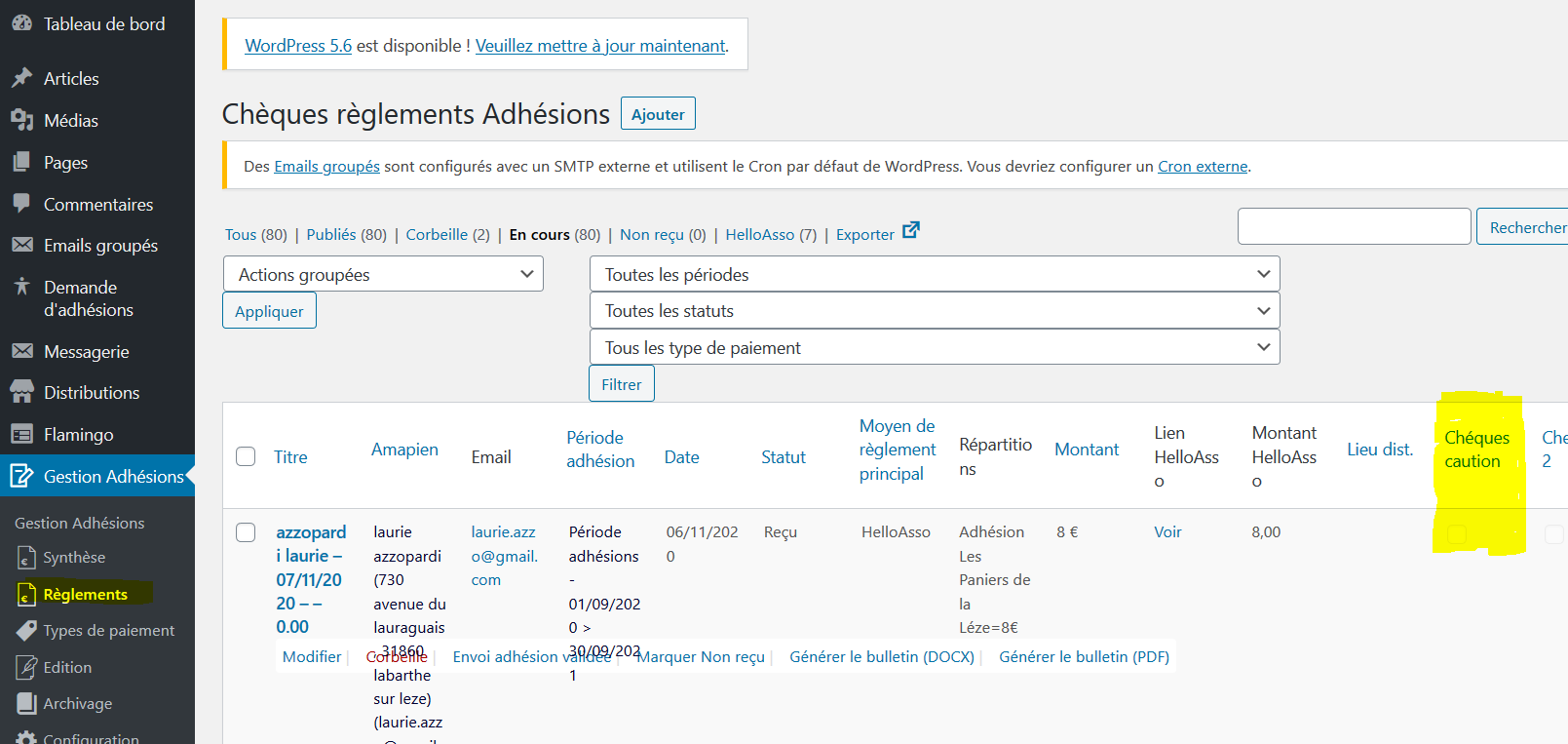 S’il n’y est pas, il faut l’ajouter via le menu « Options de l’écran »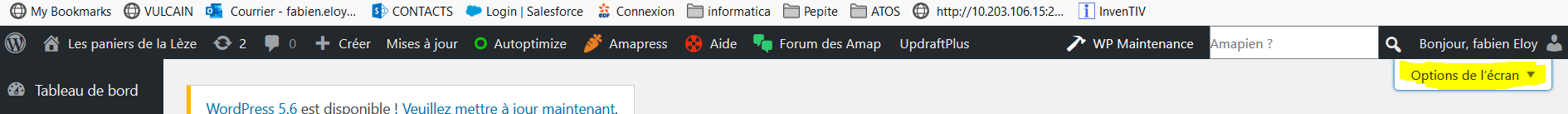 On coche ensuite les colonnes qu’on veut voir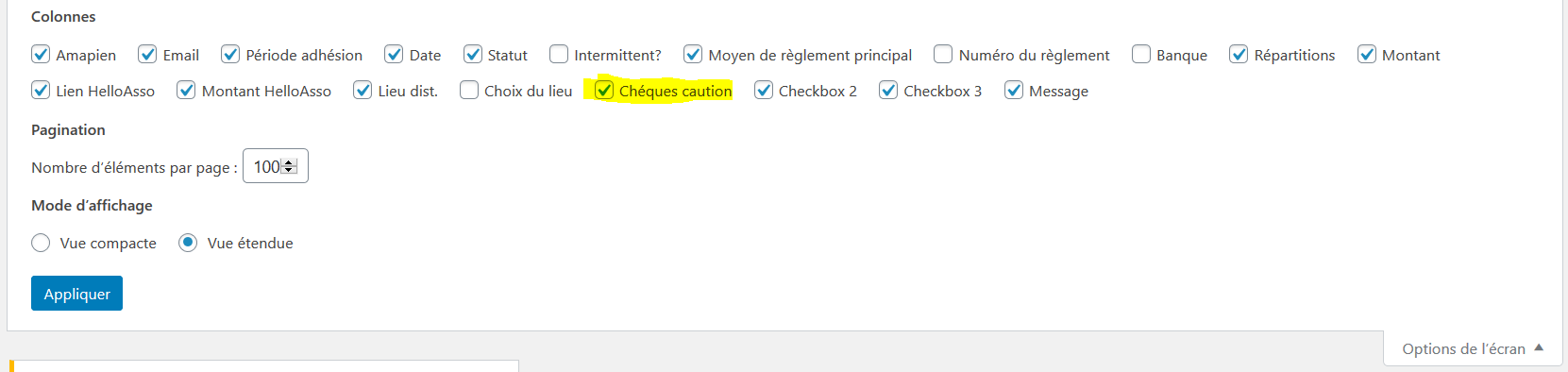 On termine par « Appliquer »Ensuite on sélectionne le ou les adhérents à validerPour les sélectionner tous, on coche la case rouge : tous les adhérents de la page sont sélectionnés.Pour en sélectionner un ou quelques un, on coche la case jaune.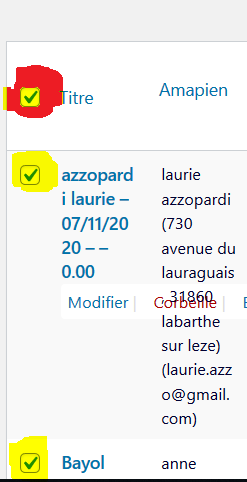 Ensuite on va dans le menu « Actions groupées » au dessusEt on sélectionne la ligne « Cocher Chèques caution »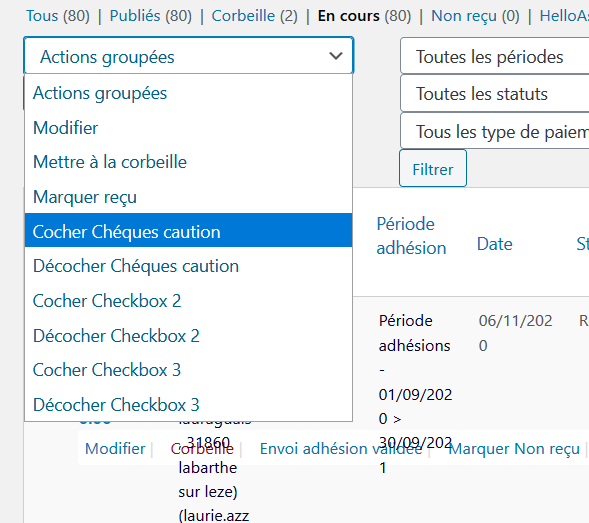 Et on n’oublie pas de cliquer ensuite sur « Appliquer »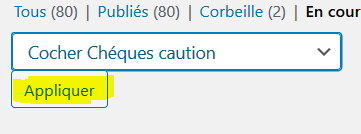 Lors de l’export dans un fichier excel, il y a la colonne « Chèques caution » avec la valeur « oui » ou « non »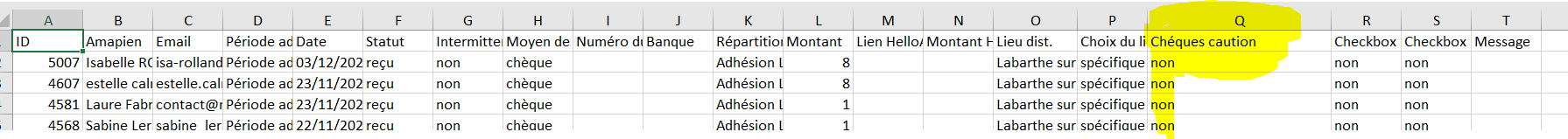 